Муниципальное дошкольное образовательное  учреждение детский сад «Тополек»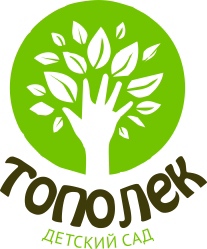 План работы по самообразованию «Театрализованная деятельность, как средство развития речи у детей раннего возраста».                                                            Подготовила воспитатель                                            ясельной группыТерехова Надежда Андреевна.Мышкин 2021Актуальность:  Речь – это не только средство общения, но и орудие мышления, творчества, носитель памяти, информации и пр. Другими словами, речь – это многообразная деятельность.Дошкольный возраст – это период активного развития речи, а ведущим видом деятельности в этом возрасте является игра. Следовательно, театрализованная деятельность одна из самых эффективных способов воздействия на детей, в котором наиболее полно и ярко проявляется принцип обучения: учить играя.Театрализованная деятельность направлена на развитие у ее участников не только ощущений (сенсорики), чувств, эмоций, мышления, воображения, фантазии, внимания, памяти, воли, а также многих умений и навыков (коммуникативных, организаторских, двигательных и так далее), она также оказывает большое влияние на речевое развитие ребенка. Стимулирует активную речь за счет расширение словарного запаса, совершенствует артикуляционный аппарат. В театрализованной игре формируется активная речь. Театрализованные игры способствуют усвоению элементов речевого общения (мимика, жест, поза, интонация, модуляция голоса).Знакомство с театром происходит в атмосфере волшебства, праздничности, приподнятого настроения, поэтому заинтересовать детей театром не сложно.Знакомство детей с театром начинается с раннего дошкольного возраста.Именно в этом возрасте формируется интерес к театрализованным играм, складывающийся в процессе просмотра небольших кукольных спектаклей, которые показывают педагоги, взяв за основу содержание знакомых ребенку потешек, стихов или сказок.Театрализованная деятельность одна из самых эффективных способов воздействия на детей, в котором наиболее полно и ярко проявляется принцип обучения: учить играя.Основными требованиями к организации театрализованной деятельности в раннем возрасте являются:- разнообразие и содержательность тематики, соответствующая данному возрасту;- постоянное, ежедневное включение театрализованных игр в жизнь ребенка, т. е. во все формы организации педагогического процесса;- формирование интереса к театрализованным играм, постоянно расширяя игровой опыт, поощряя и развивая стремление детей к театрально-игровой деятельности;- взаимодействие детей с взрослыми.Цель: повышение своего теоретического уровня, профессионального мастерства и компетентности в вопросах внедрения театрализованных игр для развития речи детей раннего возраста. Задачи:1. Изучение и систематизация теоретического и практического материала по теме «Театрализованная деятельность как средство развития речи у детей раннего возраста»;2. Разработка перспективного плана работы по данной теме;3. Внедрение современных форм работы с использованием театрализованных игр для развития речи детей раннего возраста.Предполагаемый результат:• повышение своего теоретического уровня, профессионального мастерства и компетентности в вопросах внедрения театрализованных игр для развития речи детей раннего возраста;• приобщение детей к театрализованной деятельности;• обогащение словарного запаса и активизирование речи детей раннего возраста;• совершенствование развивающей предметно-пространственной среды;• повышение уровня знаний родителей по теме «Театрализованная деятельность как средство развития речи у детей раннего возраста».Участники: Дети, воспитатель, родители.Срок реализации: 2021-2022 учебный год.Реализация плана по самообразованию строится на следующих принципах: системности; сезонности; учета местности; учета возрастных особенностей; интеграции; координации деятельности педагога и специалистов; преемственности взаимодействия с ребенком в условиях ДОУ и семье.Этапы самообразования:1. Подбор и изучение методической литературы2. Участие в мероприятиях посвященных теме самообразования3. Формирование опыта по теме. Внедрение в практику.4. Представление опыта работы по теме.Основные формы реализации плана по самообразованию:• Театрализованные игры.• Непосредственно – образовательная деятельность.• Дидактические игры.• Чтение художественной литературы, потешек, прибауток, закличек, стихов. Работа с родителями: анкетирование, опросы, досуги, беседы и консультации, родительское собрание. Календарно - тематический план мероприятий работы с детьми и родителями.Предполагаемые результаты: Речь детей стала более активной, понятнойУ родителей повысился уровень знаний по теме «Театрализованная деятельность как средство развития речи у детей раннего возраста».Приложение 1.Консультация для родителей «Театр дома. Какой он?»Театральное искусство, близко и понятно детям, ведь в основе театра лежит игра. А игра - это ведущий вид деятельности ребенка-дошкольника, и она является приятным методом обучения детей, во время которой у них активно развивается воображение, речь и память. В игре ребенок учится взаимодействовать с другими людьми и осваивать различные навыки.Одним из самых ярких вариантов развивающей игры является детский театр. Этот сказочный мир фантазии и волшебства был создан очень давно, и он обладает огромной мощью воздействия на эмоциональный мир ребёнка.С первых дней жизни ребенка главную роль в театрализованной деятельности берут на себя родители, рассказывая и показывая различные сказки и потешки. Воспитательные возможности театрализованной деятельности широки.Участвуя в ней, дети знакомятся с окружающим миром во всем его многообразии через образы, краски, звуки, а умело поставленные вопросыпедагога, заставляют их думать, анализировать, делать выводы и обобщения.Театрализованная деятельность является источником развития чувствребенка, приобщает его к духовным ценностям. Но не менее важно,что театрализованная деятельность развивают эмоциональную сферуребенка, заставляют его сочувствовать персонажам, сопереживатьразыгрываемые события. Таким образом, театрализованная деятельность - важнейшее средство развития у детей способности распознаватьэмоциональное состояние человека по мимике, интонации, жестам, умения ставить себя на его место в различных ситуациях.Очень важно чтобы ребенок раскрылся, не стеснялся и смог показать своей еще маленькой эмоциональной сферой, на что он способен. Он и «медведь большой и грозный», он же и маленький «цветок колокольчик», который может только звонить, предупреждая об опасности. Вхождение в роль это большая работа. Важно чтобы ребенок прочувствовал своего изображаемого героя душой и в этом конечно должны ему помочь педагог, и, безусловно, родители. Ведь в первую очередь малыш раскрывается для любимой мамочки. Поэтому тесное сотрудничество с родителями поможет воспитать доброго, открытого человечка, умеющего понять где добро, а где зло.Театр и родителиРазвитие театральной деятельности в дошкольных образовательных учреждениях и накопление эмоционально-чувственного опыта у детей – длительная работа, которая требует и участия родителей. Важно родителям принимать участие в тематических вечерах, которых родители и дети являются равноправными участниками. Родители могут исполнять роли, принимать участие в изготовлении декорации, костюмов и т. д. В любом случае совместная работа педагогов и родителей способствует интеллектуальному, эмоциональному и эстетическому развитию детей.Домашний театр - это совокупность театрализованных игр и разнообразных видов театра. Рассмотрим некоторые виды домашних театров.Пальчиковый театр.Игра с пальчиками – первый шаг, ознакомления с игровой условностью. Это первый театр, не требующий больших затрат времени и финансов для изготовления атрибутов. К работе по изготовлению кукол, костюмов желательно привлекать и ребенка. В дальнейшем он будет с удовольствием использовать их, разыгрывая сюжеты знакомых сказок.Перчаточные куклы.Можно их сшить самим, а можно – взять обычную перчатку, у которой потерялась пара. Для головы подойдет шарик от пинг-понга с отверстием для указательного пальца. С помощью маркера изобразите на нем лицо, повяжите платочек или приклейте универсальным клеем шевелюру из шерстяных ниток. Здесь главное – аксессуары: платочек для старушки, косички для девчушки и т. п. Можно саму перчатку оставить такой, какая она есть, а можно сверху надеть рубашечку или юбочку. Такие куколки обязательно полюбятся малышу, они ведь как живые: двигаются, у них явно есть характер, они разговаривают и ведут себя почти как люди. Наденьте такого «актера» на руку, и почувствуете, что говорите-то вовсе не вы. Это кукла заставляет вас произносить слова, танцевать и петь. Родители могут организовать кукольный театр, используя имеющиеся в доме игрушки или изготавливая своими руками из разных материалов, например, папье-маше, дерева, картона, ткани, ниток, старых носков, перчаток. Работа над созданием игрушки вместе с ребенком очень увлекательна. Игрушка, сделанная ребенком, пусть с помощью взрослого, является не только результатом его труда, но и творческим выражением индивидуальности ее создателя. Она особенно дорога ему, с ней гораздо увлекательнее изображать героев сказок, песенок, небольших рассказов. Создавая домашний кукольный театр, вы вместе с малышом примеряете на себя множество ролей: будете делать кукол, рисовать декорации, писать сценарий, оформлять сцену, продумывать музыкальное сопровождение и, конечно, показывать сам спектакль. Только представьте, сколько творчества, смекалки, уверенности в себе потребует это занятие от крохи. А еще тренировка мелкой моторики, развитие речи, художественного вкуса и фантазии, познание нового и интересного, радость совместной деятельности с близкими людьми, гордость за свои успехи…Действительно, создание домашнего кукольного театра – настолько развивающая и многогранная деятельность, что стоит не пожалеть на это времени и сил.Родители могут также стать инициаторами организации в домашней обстановке разнообразных театрализованных игр.  Это могут быть игры забавы, игры-драматизации под пение типа «У медведя во бору», «Каравай», «Репка», слушание сказок, записанных на дисках, с их последующим разыгрыванием и другое. Такие совместные развлечения могут сыграть большую роль в создании дружеской доверительной, творческой атмосферы в семье, что важно для укрепления семейных отношений.Для осуществления данной работы в семье должна быть создана соответствующая художественно-эстетическая среда, предполагающая наличие игрушек или кукол, сделанных своими руками, фонотеки и библиотеки сказок, детских музыкальных инструментов, инструментов самоделок, дидактических игр. Но самое главное – организация взрослыми разнообразной совместной с ребенком художественно- творческой деятельности в различных формах (драматизации, пение, танцы, хороводы, игры и др.). Таким образом, совместные театрализованные игры способствуют расширению кругозора, обогащают внутренний мир, а главное – учат членов семьи взаимопониманию, сближают их. Занимаясь с детьми театром, мы делаем их жизнь интересной и содержательной, наполняем ее яркими впечатлениями и радостью творчества. А самое главное - навыки, полученные в театрализованных играх, представлениях дети смогут использовать в повседневной жизни.Приложение 2 Консультация «Значение театра в жизни ребенка»«Театр и дети» Дорогие родители, любите ли вы театр так, как любят его ваши дети? Все малыши просто обожают праздники, особенно, ни с чем несравнимую радость доставляет им театр. Дошкольники очень впечатлительны, они особенно поддаются эмоциональному воздействию. Театрализация художественных произведений помогает детям ярче и правильнее воспринимать их содержание. Но детям интересен не только просмотр самих спектаклей в настоящем театре, но и деятельное участие в собственных представлениях, подготовке кукол, в обсуждении и разучивании слов персонажей. Обычные игрушки, постоянно окружающие ребенка в повседневной жизни воздействуют на него силой художественного образа, ярким оформлением, музыкой и словом взрослого. Увиденное и пережитое в настоящем театре и в театрализованных представлениях детского сада, расширяет кругозор детей, создает обстановку, располагающую ребят к беседе. Возникает желание рассказать об увиденном спектакле друзьям и родителям. Все это, несомненно, способствует развитию речи, умению вести диалог, передавая свои впечатления. В детском саду существуют разнообразные виды театра. Самый распространенный – театр игрушек. Заучивая с детьми потешки, стихи, песенки, педагог разыгрывает перед детьми спектакли-миниатюры, используя в роли действующих лиц игрушки. Если театр игрушек не требует серьезной подготовки и дети в основном выступают в роли зрителей, то пальчиковый театр или театр петрушек создает обстановку по-настоящему театрального представления. Интерес у детей к такому театру огромен. Общая миниатюрность его, кукольная ширма, на которой действуют куклы. Позволяют малышам охватывать взглядом все события вместе с героями спектакля: они разговаривают с куклами, дают советы. Даже малообщительные дети не остаются равнодушными. Кукла, надетая на руку очень близка детям. Взрослый может подойти с ней к ребенку и этот «мишка» или «зайчик» могут поговорить с ним, немножко пошалить, приласкать, ободрить и утешить малыша, попросить что-нибудь сделать. Таких кукол очень важно иметь в каждой семье, они помогают успокоить расшалившегося или расстроенного ребенка, выучить быстрее сказку или стихотворение, подружиться. Для создания в детском саду обстановки театрального представления, разыгрываемого детьми по ролям, готовятся декорации, выбирают костюмы. Дети всегда принимают в подготовке активное участие. Репертуар театра очень разнообразен: можно инсценировать многие сказки, сюжетные стихотворения, ставить этюды. Детский театр – уникальное действо, где создана особая атмосфера сказки. Попав на представление или участвуя в нем. Ребенок искренне верит в происходящее на сцене. Воспринимая игру как жизнь, малыш не делает различий между развлечениями и обычными действиями. Театр обладает уникальной способностью влиять на детскую психику «играючи», он может стать вашим другом в воспитательном процессе. Театр объединяет в себе несколько искусств: риторику, музыку, пластику. Любите театр, дорогие взрослые, ходите в театр всей семьей, потому что ТЕАТР – не мода, он вечен всегда. Приложение 3. Мастер-класс для родителей.Тема: «Домашний театр за 5 минут»Все начинается с детства. Какое оно у ваших детей? Вы об этом задумывались? Ведь это важно — что ребенка окружает в детские годы. Игра в театр – как средство общения с ребенком дома.Цель. Приобщение родителей к театрализованной деятельности.Задачи:- способствовать повышению педагогической культуры родителей;- содействовать сплочению родительского коллектива;- побудить родителей создавать куклы для театра совместно с детьми своими руками.Самым популярным и увлекательным направлением в детском возрасте является театрализованная деятельность. Участвуя в театрализованных играх, дети становятся участниками разных событий из жизни людей, животных, растений, что дает им возможность глубже познать окружающий мир. Одновременно театрализованная игра прививает ребенку устойчивый интерес к родной культуре, литературе, театру. Огромно и воспитательное значение театрализованных игр. У детей формируется уважительное отношение друг к другу. Они познают радость, связанную с преодолением трудностей в общении, неуверенности в себе. Постепенно неуверенные в себе дети становятся более открытыми, смелыми, легко идущими на контакт с окружающим миром, сверстниками и взрослыми. Взяв в руки куклы, взрослые могут решить многие педагогические задачи, так как с помощью сказки происходит знакомство малышей с различными моделями поведения. Сказки показывают дошкольникам последствия положительных и отрицательных поступков, воспитывают эстетический вкус. Очевидно, что театрализованная деятельность учит детей быть творческими личностями.I. Теоретическая часть: Все начинается с детства.Какое оно у ваших детей?Вы об этом задумывались?Ведь это важно — что ребенкаокружает в детские годы.Игра в театр– как средство общения с ребенком дома. В игре ребенок развивается, умнеет, развиваются память, речь, художественное воображение; корректируется поведение детей, развиваются сферы чувств (соучастия, сострадания, способности поставить себя на место другого.Введите в мир театра малыша,
И он узнает, как сказка хороша,
Проникнется и мудростью, и добротой,
И с чувством сказочным пойдет
он жизненной тропой.Таким образом, кукольный театр занимает в жизни детей особое место. С каким нетерпением дети ждут встречи с ним! Спектакль завораживает малышей, так как на их глазах происходит обыкновенное чудо: куклы оживают и рассказывают свои сказки. Легче всего установить контакт с ребенком именно с помощью куклы. С ней дети сразу начинают разговаривать и играть: отвечают на вопросы, идут за куклой, здороваются с ней и прощаются, укладывают спать, танцуют, бегают и т.д.Это игра!!! Но, какая же игра без игрушек? Чем больше игрушек, тем интереснее игра. А особенно если эта игрушка сделана своими руками с помощью взрослого. Игрушки – самоделки имеют большие педагогические возможности. Они развивают фантазию и творчество, конструктивное мышление и сообразительность, расширяют игровой опыт, дают знания об окружающем мире, обогащают словарь детей, формируют умение общаться друг с другом.И, сделанная своими руками игрушка, пусть даже с помощью взрослого, является не только результатом труда, но и творческим выражением индивидуальности создателя. Самодельная игрушка очень дорога ребенку, с ней гораздо увлекательнее изображать героев сказок, песенок и небольших рассказов.Я хочу рассказать, как можно сделать кукольный театр своими руками. Конечно, сейчас большое разнообразие в детских магазинах игрушек и игр. Но, во-первых, эти игрушки не всегда доступны, а во-вторых, игрушки, сделанные своими руками, приносят больше пользы в любом отношении. (Дети заняты, общение с родителями, моторика рук, фантазия, воображение и т.д.) Изготовить театральных героев очень просто. Вот вам несколько подсказок.Уважаемые родители, сегодня мы научимся делать персонажи сказки «Репка».Японская пословица гласит:«Расскажи мне – я услышу,Покажи мне – я запомню,Дай мне сделать самому – я пойму!»Театр является одной из самых ярких, красочных и доступных восприятию дошкольника сфер искусства. Замечательно, если дети с родителями не только идут в профессиональный театр, но и когда самодеятельный детский театр входит в повседневную жизнь ребенка, посещающего дошкольное учреждение. В младшем дошкольном возрасте путешествие в мир сказки и волшебства лучше всего начать с кукольного театра. Смастерите вместе с ребенком дома кукольный театр, сцену и театральный реквизит. Вам будет, чем удивить гостей и порадовать родных тихими семейными вечерами. Сценарии, как правило, заимствуются из русских народных сказок, а дети-актеры учатся имитировать характерные движения сказочных лис, зайчиков, волков. Сказочные герои помогут накормить, усыпить, развеселить, обучить малыша. Домашний театр — это отличный способ речевого, эмоционального, творческого развития. И самое главное — это совместная деятельность, которая объединяет всех членов семьи. Кукол можно сделать разными способами, здесь все зависит от вашей фантазии и умения. Для организации театрализованной деятельности можно использовать игрушки и куклы, выпускаемые промышленностью. Но наибольшую воспитательную ценность имеют игрушки, изготовленные своими руками. Вам не понадобится изготавливать много кукол. Серый волк, лиса, медведь, заяц и другие «ходовые» герои могут участвовать в огромном количестве сказок.Вопрос к родителям: как вы думаете, из чего можно изготовить игрушки для театра? Игрушки для театра могут быть выполнены из бумаги, картона, поролона, коробок, проволоки, природного материала и т. дОпрос родителей.1. Какие виды театров вам известны?2. Какие виды кукольного театра вы знаете?3.Как вы считаете, можно ли изготовить театральные куклы в домашних условиях?Существует несколько классификаций игр в кукольный театр для дошкольного возраста:1.Настольный кукольный театр (театр на плоской картинке, на кружках, магнитный, конусный, театр игрушки (готовая и самодельная);2.Верховые куклы (на ложках, бибабо, тростевые);3.Напольные куклы (марионетки, конусный театр).4.Театр на руке (пальчиковый, картинки на руке, варежковый, перчаточный, театр теней);5.Театр живой куклы (театр с «живой куклой», ростовые, люди-куклы, театр масок).6.Стендовый (на мольберте, теневой, магнитный, стенд-книжка);II. Практическая часть: Изготовление ложечного театра по сказке «Репка»Куклы из ложек. Оригинальные и простые в изготовлении куклы для домашнего, кукольного театра из одноразовых пластиковых ложек. Быстро — и держать удобно!Итак, возьмем каждый по ложке, по цветной бумаге и тесемочки. Наденем на ложкуодежду. «Раскрашиваем» пластилином ложку. Лепим мордочку, добавляем готовые глазкиЗаключение: Спасибо за активное участие в мастер- классе! Не жалейте времени на домашние постановки — результат будет стоить того, ведь для детишек это будет настоящий праздник. Что еще можно использовать для изготовления?1.Театр на стаканчиках из- под йогурта и пластиковых стаканчиках. В доме всегда имеются одноразовые стаканчики и оставшиеся из под творожка и йогурта емкости. Они подходят в качестве подставочек для ваших героев.2.Театр на сд-дисках. Наверняка в доме найдутся диски, которые уже не нужны, а выкинуть жалко. Можно из них сделать героев мультфильмов и сказок.3.Театр на пластмассовых ложках. Из одноразовых ложек получаются забавные зверушки. Вместе с малышом можно изготовить разных сказочных героев.4.Театр на бумажных тарелках. У каждой мамы на кухне найдутся одноразовые картонные тарелки. Придумайте с ребенком поделку и займитесь творчеством, можно сделать и льва, и обезьяну, и даже весёлых кукол.5.Театр на рулонах туалетной бумаги. Рулончики от туалетной бумаги — очень ценный материал для творческих мам и их детей. Посмотрите, каких героев можно сделать, имея немного времени и подручных средств.6.Театр на капсулах от киндера. У ребенка остается много капсул от киндеров. Можно и им найти применение в нашем театре.7.Театр на пальчиках перчаток. От резиновой перчатки отрезаются пальчики, выворачиваются наизнанку, и теперь можно творить. Рисуем вместе с ребенком все, что вам захочется, любую сказку. Развиваем, фантазию, творчество, мелкую моторику.8.Театр теней.Домашний театр теней устроить несложно – в качестве экрана подойдет белая простыня, а вместо проектора можно взять обычную настольную лампу.Придумывать и показывать героев можно и при помощи рук. Презентация «Театр в нашей группе» .Использованная литература:1. Грушина Л. В. Театр на пальчиках. - М.: Просвещение, 2005;3. Дащенко Л. М. Театр кукол. - Санкт-Петербург «ДЕТСТВО-ПРЕСС», 2007;4. Комарова Т. С., Зацепина М. Б. «Интеграция в воспитательно-образовательной работе детского сада» - М.: МОЗАИКА-СИНТЕЗ, 20165. Караманенко Т. Н. Кукольный театр – дошкольникам. - М.: МОЗАИКА-СИНТЕЗ,2008;6. Картушина М. Ю. Развлечения для самых маленьких. - М.: МОЗАИКА-СИНТЕЗ,2010;7. Маханёва М. Д. «Театрализованные занятия в детском саду» - М.: ТЦ «Сфера», 20138. Сорокина Н. Ф., Миланович Л. Г. Развитие творческих способностей у детей от 1 до 3 лет средствами кукольного театра. - М.: Айрис-пресс,20089. Шорохова О. А. Играем в сказку (сказкотерапия и занятия по развитию речи). - М.: Просвещение, 2006;10. Сорокина Н. Ф. «Играем в кукольный театр» -М.: Аркти,201010. Полозова О. Значение театрализованных игр // Дошкольное воспитание//, 2011.- N1211. Тойбар М. Сказка не обманет// Дошкольное воспитание,2011. – N1212. Янушко Е. А. «Развитие речи у детей раннего возраста (1-3 года) – М.: МОЗАИКА-СИНТЕЗ, 201413. Интернет ресурсы № п/пМесяцТема1СентябрьЗнакомство с театральными куклами.Привить интерес к театрально-игровой деятельности.Консультация для родителей "Домашний театр. Какой он? "2ОктябрьТеатр «Репка», учить внимательно, слушать русскую народную сказку «Репка.3НоябрьТеатр «Теремок» Познакомить со сказкой "Теремок"4ДекабрьПознакомить со стихотворением А. Барто  «Кто как кричит»?; совершенствовать умение понимать вопросы.Проведение Новогоднего утренника. 5ЯнварьНастольный театр игрушек «Как в теремочке готовились к встрече Деда Мороза»Консультация для родителей " Значение театра в жизни ребёнка"6ФевральТеатр на фланелеграфе по русской народной сказке «Репка», познакомить детей с последовательностью героев сказки.7МартЧтение стихотворений А.Барто («Идет бычок качается, Уронили мишку на пол и др) с элементами театрализации8АпрельПальчиковый театр «Колобок»Мастер класс для родителей «Изготовление домашнего театра своими руками»9МайКукольный театр «Курочка Ряба»Изготовление буклета для родителей "Театрализованная деятельность, как средство развития речи у детей" 